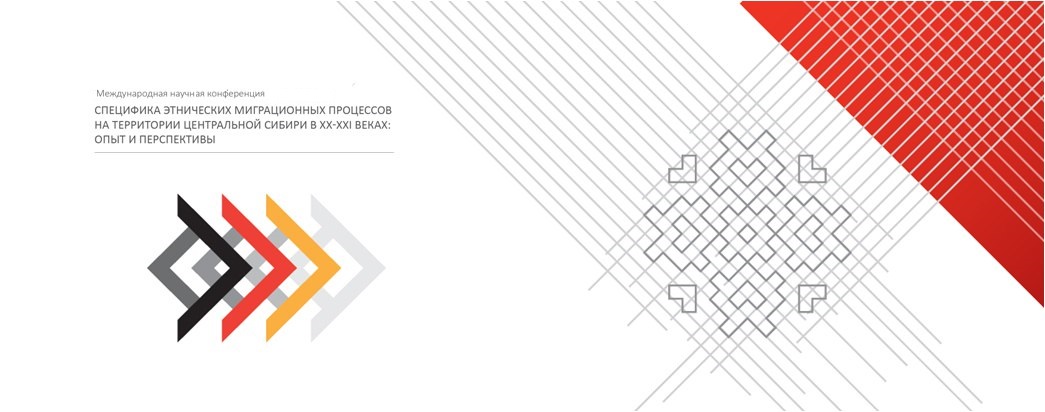 Красноярская региональная общественная организация «Содружество просветителей Красноярья»УПРАВЛЕНИЕ ОБЩЕСТВЕННЫХ СВЯЗЕЙ ГУБЕРНАТОРА КРАСНОЯРСКОГО КРАЯДОМ ДРУЖБЫ НАРОДОВ КРАСНОЯРСКОГО КРАЯСИБИРСКИЙ ФЕДЕРАЛЬНЫЙ УНИВЕРСИТЕТУважаемые коллеги!Приглашаем Вас принять участие в Международной научной конференции «Специфика этнических миграционных процессов на территории Центральной Сибири в XX-XXI веках: опыт и перспективы», которая состоится на базе Сибирского федерального университета (Научная библиотека СФУ) 28 ноября 2019 года. Адрес проведения мероприятия: город Красноярск, проспект Свободный, 79/10, ауд. Б4-11. Программа Конференции предусматривает пленарное заседание с участием ведущих зарубежных и российских ученых; знакомство с выставкой литературы по вопросам национальной и миграционной политики из фондов библиотеки Сибирского федерального университета, а также работу секций по направлениям: Современные миграционные процессы на территории Центральной Сибири: научные подходы к изучению;Профессиональный стандарт деятельности специалиста по вопросам межнациональных и межконфессиональных отношений как база для реализации государственной национальной политики Российской Федерации;Федеральный, региональный и муниципальный уровни управления в процессах реализации государственной национальной политики: подходы, форматы, задачи, эффективные практики;Профилактика экстремизма в сфере межэтнических и межконфессиональных отношений как элемент государственной национальной политики;Социокультурная адаптация и интеграция мигрантов как фактор современной этнической мобильности;Педагогические модели обучения русскому языку как иностранному;Теория государства и права в контексте зарубежного и российского миграционного законодательства. Работа конференции завершится обсуждением и принятием резолюции.По итогам конференции будут изданы материалы конференции, в том числе в рецензируемых научных журналах, входящих в обновлённый перечень ВАК.Председатель оргкомитета: Копцева Наталья Петровна, руководитель КРОО «Содружество просветителей Красноярья», доктор философских наук, профессор.Информация о конференции:https://www.intelsiberia.com/  - сайт «Содружество просветителей Красноярья»https://www.facebook.com/kroospk/ - Facebookhttps://vk.com/public151349803 - ВККонтактные лица:Замараева Юлия Сергеевна, пр.Свободный 82 А, каб. 4-52, р.т.: +7(391) 206-27-23, моб.т.: +7 908 202-07-47, e-mail: rybka08@bk.ruСертакова Екатерина Анатольевна, пр.Свободный 82 А, каб. 4-52, р.т.: +7(391) 206-27-23, моб.т.: +7 950433-59-60, e-mail: sertachok@mail.ru 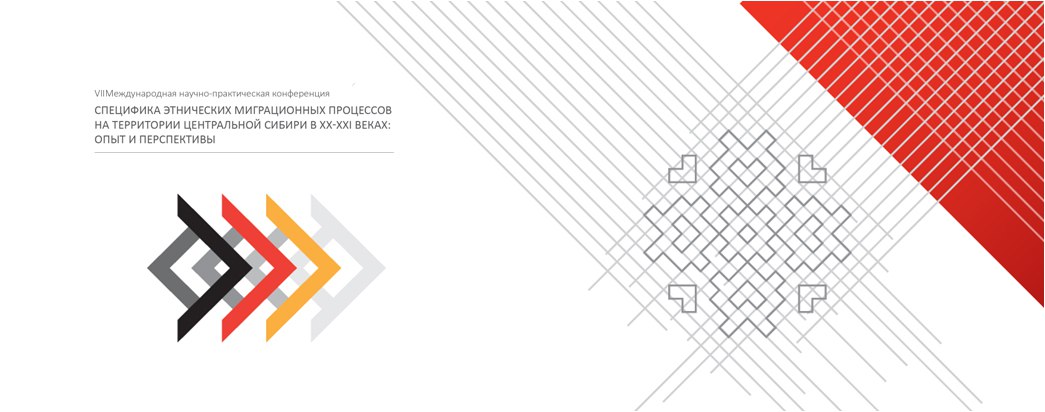 